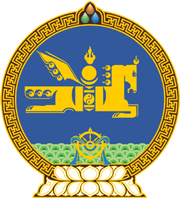 МОНГОЛ УЛСЫН ХУУЛЬ2020 оны 05 сарын 01 өдөр                                                                  Төрийн ордон, Улаанбаатар хотАУДИТЫН ТУХАЙ ХУУЛЬД НЭМЭЛТ ОРУУЛАХ ТУХАЙ1 дүгээр зүйл.Аудитын тухай хуулийн 4 дүгээр зүйлийн 4.2 дахь хэсгийн “аудит хийхдээ” гэсний дараа “хуульд өөрөөр заагаагүй бол” гэж нэмсүгэй.  2 дугаар зүйл.Энэ хуулийг Төрийн аудитын тухай хууль /Шинэчилсэн найруулга/ хүчин төгөлдөр болсон өдрөөс эхлэн дагаж мөрдөнө. 		МОНГОЛ УЛСЫН 		ИХ ХУРЛЫН ДАРГА			         Г.ЗАНДАНШАТАР 